T12 Meeting Minutes 1-29-2020New BusinessWA-3660 WSWA doesn’t allow decimal point when entering wages into job postingsThis was put into production 1-21-2020Tickets into production –WA-3641 Added Local program as option for Follow-up TP Local programs and Contracts are not mapped to federal reporting (see more under training issue(s) of the week)WA-3642 Self Service job searches now are being attributed to the correct office or show up as Administration if it is a self-service activity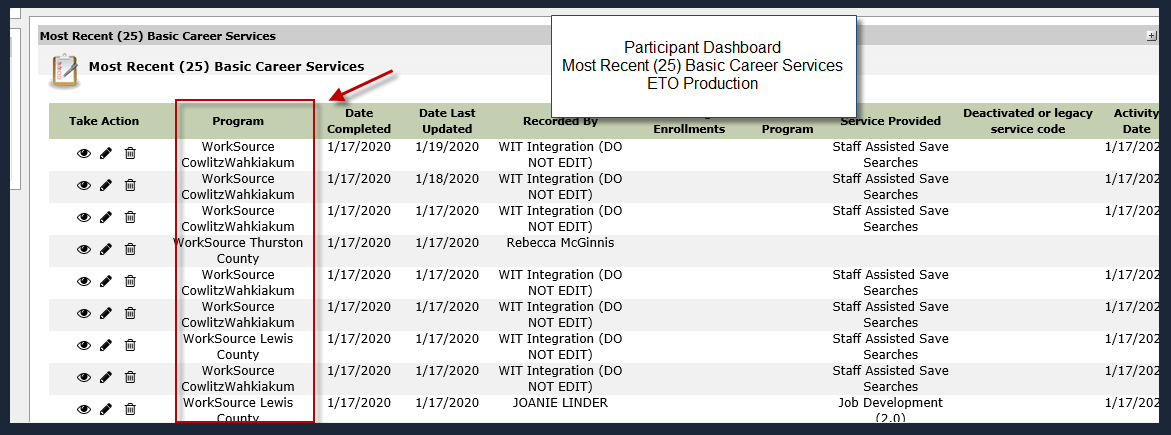 ETO Improvements – Nothing this weekWe are seeking ideas for ETO ImprovementsETO improvement ideas or current work arounds should be submitted through the remedy ticket system. Tickets are reviewed to determine if issue or idea is a training issue or need to go through the governance process for system changeTraining issue(s) of the weekRapid Response Increased Employment (RRIE) Program of Enrollment vs Local Program/ContractsSome local areas create a Local Program or Contract enrollment for RRIE that includes a program year and WDA call out. This is up to your local area. However you must enroll participant’s into the RRIE statewide program for federal reporting. Contact your local supervisor, trainer or MIS person for more information on your local practiceAdding an office to ETOBefore submitting service requestWhat internet browser are you using?Edge vs Internet Explorer? Remember, only Internet Explorer gives you the best ETO experience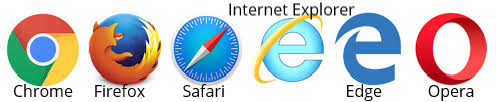 Log out of ETO, don’t click off the tab here  Your ETO session will still be active. Always logout here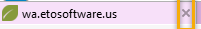 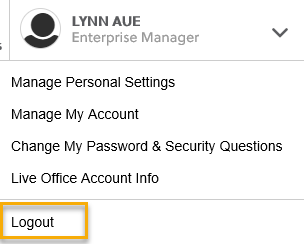 If you were impersonating a seeker or recruiter remember to end the session. Clicking off the browser tab does not end impersonation!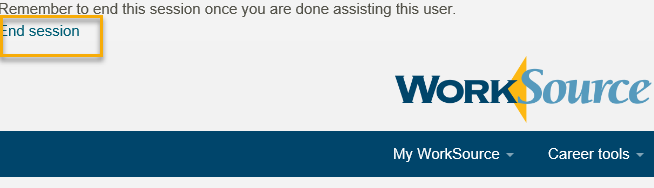 Restart your computerClear your cache weekly for best performanceFrom the top of your browser click the Settings icon and then select Internet Options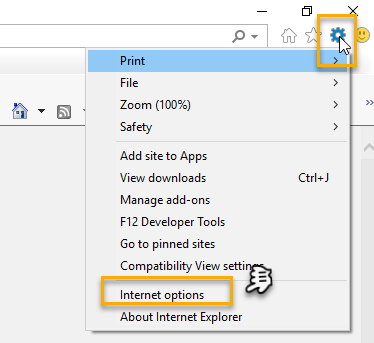 Click Delete on the General tab which takes you to the Delete Browsing History screen. If not already checked click on the 2 boxes outlined here and click delete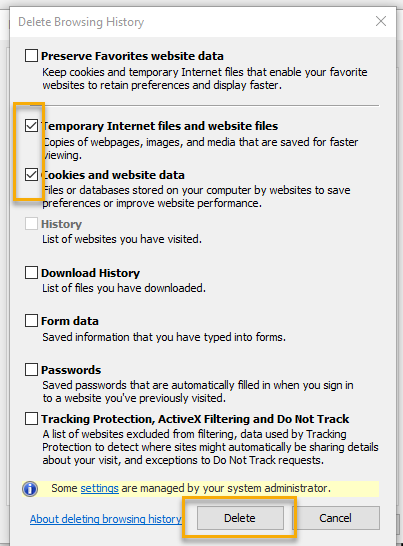 You will return on the General tab where you click Apply and OK to complete the process of clearing your cache2-5-2020 T12 all user call is cancelledOld BusinessData Clean-up reminderWe need your help with cleaning up the data in ETO. We will discuss these clean-up efforts at the Advisory and report out at the T12 meetings as we continue our efforts of cleaning up ETO data before migrating data to PhoenixETO Refresher Training Past trainings were recorded. The recordings and user guides are posted on the WPC website on the Technology tab>ETO Training ResourcesContact Lynn Aue directly at laue@esd.wa.gov for additional training opportunities and training resourcesWorkSource Systems resources are found on the WPC Technology sitehttps://wpc.wa.gov/tech We try our best to make sure all the links are operational but depend on you to email us if you find broken links! Encourage office staff who use ETO and WSWA to sign up for the T12 calls. These calls are not just for trainers but for all system users and a great way to stay up to date on changes or improvements to ETO and WSWA.  Send requests to esdgpWSSteam@esd.wa.gov to be added to the ITSD Training Team’s distribution listCHATMaria:Is there a possibility to add a column that allows us to customize the service provided…ie In ITS touchpoints it has the ‘identifier’ as a number and the ‘Service Provider’ shows ‘Support Services – Fees, Supplies, Test, Transportation, etc.’ We would find it very helpful if we had the ability to add a specific identifier such as ‘Transportation-Feb bus pass’. Currently we are double case entering because we can find things easier in case notes, than in touch points.This might be an ETO improvement. Please submit a remedy ticket so we can look into it!ATTENDEESJoanie LinderA ClemonsA HughesAKernsAmyArthurBarbaraBrettBWarbesBZielinskiCBrittainChris FileCraig ClarkC Sivewright Dawn OakesDean CoxfordDiane LuomaDMackDonna HendricksonEileen BoylstonEmily AndersonHeidi SchaubleIsmaila MaidadiJordan MeyenburgJosh SuttonJpenny CookKatherine CKaty StevickLisa PietkauskisLuciMariaMelissa RobinsonMoMartinNesparzapostergrenRudy AnaricioSButlerScherskeltnerSlatiffTeresaToni BurowTracy ferrellVdamneunZoryana Bilous